Publicado en Barcelona el 09/05/2018 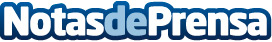 allSisters lanza su nueva colección SS18: Sustainable GeometryallSisters, firma de bañadores eco-friendly, made in Barcelona, lanza su nueva colección SS18 Sustainable Geometry. Versatilidad, sostenibilidad y diseño. Nuevas prendas con líneas perfectamente diseñadas, escotes y cortes laterales y triangulares que enfatizan la silueta de la mujer
Datos de contacto:Marta CusidóGlobe Comunicación932 52 82 91Nota de prensa publicada en: https://www.notasdeprensa.es/allsisters-lanza-su-nueva-coleccion-ss18 Categorias: Internacional Moda Sociedad Ecología Consumo http://www.notasdeprensa.es